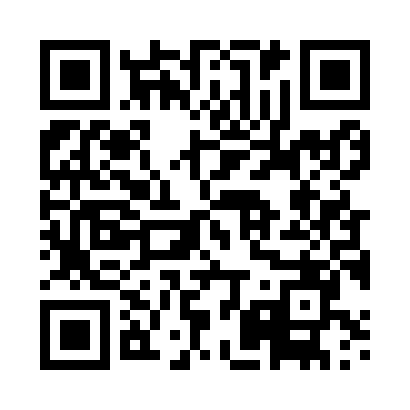 Prayer times for Tourem, PortugalWed 1 May 2024 - Fri 31 May 2024High Latitude Method: Angle Based RulePrayer Calculation Method: Muslim World LeagueAsar Calculation Method: HanafiPrayer times provided by https://www.salahtimes.comDateDayFajrSunriseDhuhrAsrMaghribIsha1Wed4:396:271:296:268:3110:122Thu4:376:261:296:268:3210:143Fri4:356:251:286:278:3310:154Sat4:336:231:286:288:3410:175Sun4:326:221:286:288:3510:196Mon4:306:211:286:298:3610:207Tue4:286:201:286:298:3710:228Wed4:266:191:286:308:3810:239Thu4:246:171:286:318:3910:2510Fri4:236:161:286:318:4010:2711Sat4:216:151:286:328:4110:2812Sun4:196:141:286:328:4210:3013Mon4:186:131:286:338:4310:3114Tue4:166:121:286:348:4410:3315Wed4:146:111:286:348:4510:3416Thu4:136:101:286:358:4610:3617Fri4:116:091:286:358:4710:3818Sat4:106:081:286:368:4810:3919Sun4:086:071:286:368:4910:4120Mon4:076:061:286:378:5010:4221Tue4:056:061:286:388:5110:4422Wed4:046:051:286:388:5210:4523Thu4:026:041:286:398:5310:4724Fri4:016:031:286:398:5410:4825Sat4:006:031:296:408:5510:4926Sun3:596:021:296:408:5610:5127Mon3:576:011:296:418:5710:5228Tue3:566:011:296:418:5810:5329Wed3:556:001:296:428:5810:5530Thu3:546:001:296:428:5910:5631Fri3:535:591:296:439:0010:57